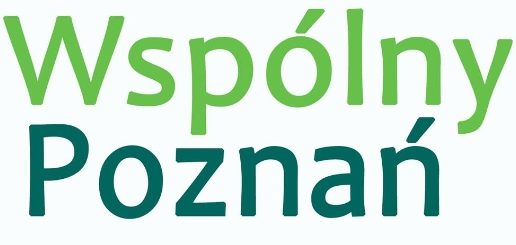 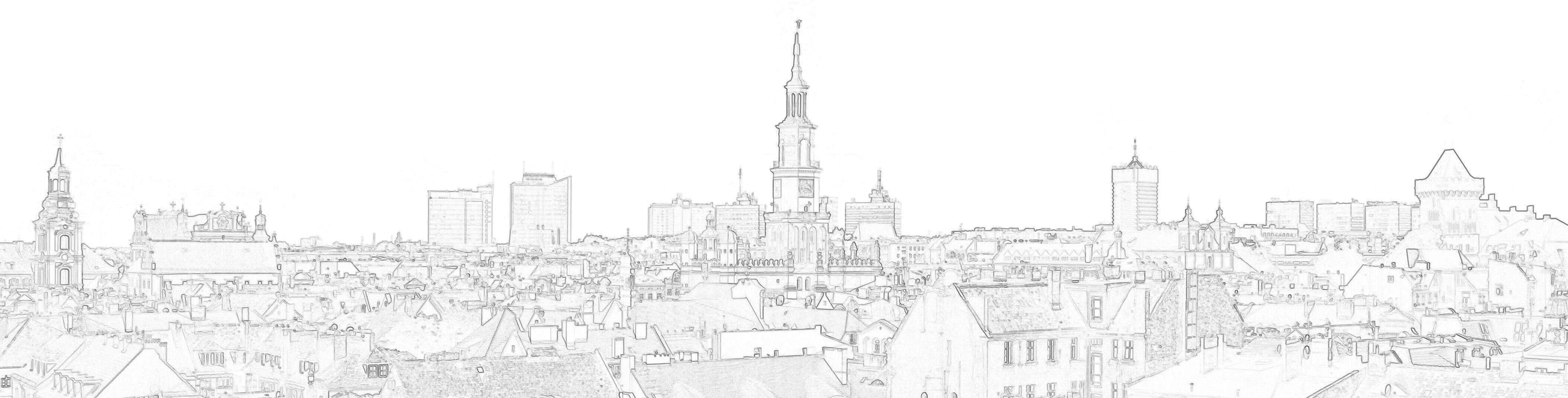 	Pan 	Jacek Jaśkowiak	Prezydent Miasta PoznaniaINTERPELACJADotyczy: wynagrodzeń dla Dyrektora POSUM p. Krzysztofa Albińskiego oraz pewnych niepokojących zdarzeń.Szanowny Panie Prezydencie,Jak wiadomo, jestem jedną z nielicznych radnych, która bardzo wnikliwie interesuje się losami POSUM. Mam nadzieję, że niebawem poznamy nowego Dyrektora tej placówki, a więc mam kilka pytań związanych z zakończeniem i rozliczeniem pracy obecnego Dyrektor p. Krzysztofa Albińskiego. Skupię się tylko na bieżącym roku, a w związku z tym mam kilka pytań, pierwsze będą dotyczyć spraw finansowych:Interesuje mnie, czy p. Albiński otrzymywał w tym roku oprócz pensji zasadniczej nagrody pieniężne, jeśli tak, to ile razy i w jakiej wysokości.Jeśli był nagradzany, to poproszę o uzasadnienie i doprecyzowanie, za jakie konkretne działania przyznano premie.Czy p. Dyrektor wykonał wszystkie zamierzenia z prezentowanego planu naprawczego dla jednostki, zalecenia stawiane przez Radę Miasta i Radę Społeczną POSUM oraz założenia i obietnice własne?Czy p. Dyrektor zrobił plan dla patio w POSUM, jeśli tak, to, kiedy i komu przedstawił ten projekt? Przypominam, że to zadanie wpisał do Swojego planu pracy na ten rok.Czy p. Dyrektor pisze może kolejny program naprawczy, za który być oczekuje wynagrodzenia?W drugiej części chcę się odnieść do pewnych zdarzeń, jakie miały miejsce w POSUM:Czy Pan Prezydent rozumie i toleruje, dla mnie skandaliczne zachowania p. Dyrektora Krzysztofa Albińskiego, który chyba w stanie uniesienia emocjonalnego, krzycząc na pracowników kopie w drzwi (poniżej załączam zdjęcia z Administracji, wnętrze pokoju Działu Zatrudnienia i Płac – Kierownik). Uszkodzone drzwi trzeba będzie wymienić, a więc pytam też, kto za to zapłaci?Ponieważ podobna sytuacja miała miejsce w biurze p. Dyrektora, gdzie drzwi zostały już wymienione, a zatem poproszę o podanie kosztów związanych z zakupem nowych drzwi i ich wymianą. Proszę również o odpowiedź, jaki był to wydatek i gdzie został zaksięgowany oraz jak został opisany.Czy powyżej opisane zdarzenia powinny mieć miejsce?Proszę również o informację, czy ktokolwiek posiada wiedzę, co stało się z zakupioną przez POSUM drukarką kardiologiczną do echa serca – USG serca ( koszt ok. 4- 5 tyś.zł). Z informacji uzyskanych od pracowników POSUM dowiedziałam się, że drukarkę przywieziono, ale krótko potem zaginęła. Pan Dyrektor chciał, aby lekarze kardiolodzy solidarnie zapłacili za zgubę. Nie zgadzając się na to zażądali wezwania Policji. Chciałabym dowiedzieć się, jak rozliczono tę stratę i gdzie to zostało zaksięgowane? Czy zakupiono nową drukarkę? Chciałabym również dowiedzieć się, kto jest odpowiedzialny za takie sytuacje oraz jakie i wobec kogo wyciągnięto konsekwencje.W załączeniu zdjęcia                                                                                      Z poważaniem                                                                                       Halina Owsianna